Place Value GREEN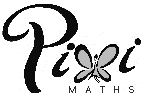 1) What’s the place value of the underlined digit?48		__________________		90		__________________264		__________________		902		__________________7 328	__________________		5 039	__________________86 452	__________________		49 063	__________________2) What number is 100 more than:	3) What number is 10 more than:472		__________________		8 675	__________________						8 793	__________________		34 612	__________________21 743	__________________		221 853	__________________4) Write down the number which goes in each box:14393 = __________ + 4000 + 300 + 90 + 356217 = 50000 + __________ + 200 +10 + 7257317 = __________ + 50000 + 7000 + 300 + 10 + 7929043 = 900000 + 20000 + 9000 + __________ + 40 + 3   5) Write these numbers in words3498		______________________________________________48251 	______________________________________________90973 	______________________________________________610400 	______________________________________________6) What’s the value of the underlined digit?45 936	__________________		129 417	__________________506 200	__________________		1 286 982	__________________7) Put these numbers in ascending order:1862			6218			2861			8126	__________	__________	__________	__________8) Put these numbers in descending order:7063			3670			3076			7603	__________	__________	__________	__________9) Put these numbers in descending order:9345			4359			9453			3594	__________	__________	__________	__________10) Put these numbers in ascending order:2498			8249			9248			2948	__________	__________	__________	__________11) Put these numbers in descending order:6925			6295			6592			5692	__________	__________	__________	__________Place Value AMBER1) What’s the place value of the underlined digit?48		Eight _____________		90		Nine ______________264		Six _______________		902		__________________7 328	__________________		5 039	__________________86 452	__________________		49 063	__________________2) What number is 100 more than:	3) What number is 10 more than:472		__________________		8 675	__________________						8 793	__________________		34 612	__________________21 743	__________________		221 853	__________________4) Write down the number which goes in each box:14393 = 1_________ + 4000 + 300 + 90 + 356217 = 50000 + __________ + 200 +10 + 7257317 = __________ + 50000 + 7000 + 300 + 10 + 7929043 = 900000 + 20000 + 9000 + __________ + 40 + 3   5) Write these numbers in words3498		Three thousand, four hundred and ninety-eight48251 	______________________________________________90973 	______________________________________________610400 	______________________________________________6) What’s the value of the underlined digit?45 936	__________________		129 417	__________________506 200	__________________		1 286 982	__________________7) Put these numbers in ascending order: (smallest to biggest)1862			6218			2861			8126	__________	__________	__________	__________8) Put these numbers in descending order: (biggest to smallest)7063			3670			3076			7603	__________	__________	__________	__________9) Put these numbers in descending order:9345			4359			9453			3594	__________	__________	__________	__________10) Put these numbers in ascending order:2498			8249			9248			2948	__________	__________	__________	__________11) Put these numbers in descending order:6925			6295			6592			5692	__________	__________	__________	__________Place Value RED1) What’s the place value of the underlined digit?48		Eight units				90		Nine ______________264		Six _______________		902		__________________7 328	__________________		5 039	__________________86 452	__________________		49 063	__________________2) What number is 100 more than:	3) What number is 10 more than:472		400 + 100 + 72 = _____		8 675	__________________						8 793	__________________		34 612	__________________21 743	__________________		221 853	__________________4) Write down the number which goes in each box:14393 = 1_________ + 4000 + 300 + 90 + 356217 = 50000 + 6__________ + 200 +10 + 7257317 = 2__________ + 50000 + 7000 + 300 + 10 + 7929043 = 900000 + 20000 + 9000 + __________ + 40 + 3   5) Write these numbers in words3498		Three thousand, four hundred and ninety-eight48251 	Forty-eight thousand, _____________________________90973 	______________________________________________610400 	______________________________________________6) What’s the value of the underlined digit?45 936	__________________		129 417	__________________506 200	__________________		1 286 982	__________________7) Put these numbers in ascending order: (smallest to biggest)1862			6218			2861			8126	__________	__________	__________	__________8) Put these numbers in descending order: (biggest to smallest)7063			3670			3076			7603	__________	__________	__________	__________9) Put these numbers in descending order:9345			4359			9453			3594	__________	__________	__________	__________10) Put these numbers in ascending order:2498			8249			9248			2948	__________	__________	__________	__________11) Put these numbers in descending order:6925			6295			6592			5692	__________	__________	__________	__________